8 «В»  класс
  Организация работы класса в режиме дистанционного обучения с 09 по 14 ноября 2020 годаДатаУрокВремяСпособПредметТема урока (занятия)РесурсДомашнее заданиеГрафик отправки и приема д/з09.11.2020   108.30-09.00Онлайн- занятиеАлгебраБаранова Ф.К.«Рациональные уравнения»Zoom Перейти по ссылкеhttps://www.youtube.com/watch?v=P2FXXhrfnEc&ab_channel=InnaFeldman, посмотреть видеоурок по теме «Простейшие рациональные уравнения»Задания для самостоятельной работы в офлайн- режиме:1.Прочитайте п.7 на стр.51-51, выпишите определения в тетрадь.2 Выполните №205, 206Запишите в тетради определения на стр.51, 52.Решите уравнение (пример1) по образцу стр 52, 53.Отправить по Viber (89613892621) до15.0011ноября09.11.2020   209.25-09.55Онлайн- занятиеФизическая культураДорофеева Я.А.«Техника ведения мяча в медленно темпе»ZoomЗадания для самостоятельной работы в офлайн-режиме: 1.Пройдите  по ссылке https://fk12.ru/books/fizicheskaya-kultura-8-9-klassy-lyah2.Письменно ответить на вопросы № 1, п.15 (стр.100-110)Не задано09.11.2020   ЗАВТРАК 09.55-10.15ЗАВТРАК 09.55-10.15ЗАВТРАК 09.55-10.15ЗАВТРАК 09.55-10.15ЗАВТРАК 09.55-10.15ЗАВТРАК 09.55-10.15ЗАВТРАК 09.55-10.1509.11.2020   310.20-10.50Онлайн- занятиеБиологияТомилова М.С.«Мышцы»SkypeYouTube1.Пройдите по ссылке и прослушайте урок: «Мышцы»https://youtu.be/o48QDCKGHy0 Задания для самостоятельной работы в офлайн-режиме:1.Изучите п. «Мышцы» в учебнике;2.Выпишите основные виды мышц, их значение.1.Изучите п. «Мышцы» в учебнике;2.Выпишите основные виды мышц, их значение;Результат прислать до 13.11 включительно на почту marietomilova@mail.ru09.11.2020   411.15-11.45Онлайн- занятиеРусский языкГогина О.А.«Сказуемое»SkypeЗадания для самостоятельной работы в офлайн-режиме:РЭШ1.Пройдите по ссылкам  и прослушайте уроки    «Сказуемое. Простое глагольное сказуемое»: https://clck.ru/Rn37i2.	Используя  параграф 18  в учебнике, выпишите определение «сказуемое», выполните  упражнение 95 (по заданию).Выполнить упражнение 95 (по заданию)  до  10.11.2020 и прислать на viber или ВК09.11.2020   ОБЕД 11.45-12.05ОБЕД 11.45-12.05ОБЕД 11.45-12.05ОБЕД 11.45-12.05ОБЕД 11.45-12.05ОБЕД 11.45-12.05ОБЕД 11.45-12.0509.11.2020   512.10-12.40Онлайн- занятиеАнглийский язык 1 гр.Черкасова Н.В.«Повторение» Zoom Задания для самостоятельной работы в офлайн режиме: стр. 28 №2,3Стр 28 №3 выучить слова09.11.2020   512.10-12.40Онлайн- занятиеАнглийский язык 2 гр.Здорова И.М.«Прошедшее время»Zoom«Прошедшее время»  Идентификатор конференции 826 5607 7422Задание для самостоятельной работы в офлайн-режиме:Написать конспект по теме «Исчисляемые и неисчисляемые существительные» Gr 7.Стр. 30 – прочитать,перевести иотправить до 10.11.2020  на почту irina.teach45@yandex.ru09.11.2020   613.05-13.35Онлайн- занятиеГеографияТомилова М.С.«Геологическое летоисчисление »SkypeYouTube1.Пройдите по ссылке и прослушайте урок: «Геологическое летоисчисление»https://youtu.be/HrEHYoGEq-Y  Задания для самостоятельной работы в офлайн-режиме:Выпишите в тетрадь термины из текста п.11 в учебнике.Изучить п.11 в учебнике и выписать термины в тетрадь.09.11.2020   14.00-14.30Онлайн- занятиеИнформационная безопасностьКостина И.А.«Фишинг»Zoom Задания для самостоятельной работы в офлайн- режиме:Ознакомиться с материалами по ссылке https://youtu.be/bRCD91iJNkQ Не задано10.11.2020 108.30-09.00Онлайн- занятиеГеографияТомилова М.С.«Геологическое летоисчисление »SkypeYouTube1.Пройдите по ссылке и прослушайте урок: «Эры в истории Земли»https://youtu.be/nw0wiiZhg_Q Задания для самостоятельной работы в офлайн-режиме: Изучите таблицу на стр. 70-71 в учебнике.1. Изучите таблицу на стр. 70-71 в учебнике;2. Выполните з.2 на стр. 75 «От теории к практике»,выполненную в тетради таблицу, прислать до 14.11. включительно на почту marietomilova@mail.ru10.11.2020 209.25-09.55Онлайн- занятиеИсторияВедерникова Е.Г.«Дворцовые перевороты: причины, сущность, последствия»SkypeЗадания для самостоятельной работы в офлайн-режиме:1.Посмотреть видео серии  400-421 по ссылкеhttps://goo.su/2t4v2. Заполнить таблицу «Дворцовые перевороты».1. П.13-142. Заполнить таблицу «Дворцовые перевороты»Фото с выполненными заданиями прислать в ЛС ВК10.11.2020 ЗАВТРАК 09.55-10.15ЗАВТРАК 09.55-10.15ЗАВТРАК 09.55-10.15ЗАВТРАК 09.55-10.15ЗАВТРАК 09.55-10.15ЗАВТРАК 09.55-10.15ЗАВТРАК 09.55-10.1510.11.2020 310.20-10.50Онлайн- занятиеФизикаБабурина Ж.А.«График плавления и отвердевания. Удельная теплота плавления»Skype1.  Пройдите по ссылкам  и прослушайте уроки: «График плавления и отвердевания. Удельная теплота плавления»https://clck.ru/RnNGYhttps://clck.ru/RnNMyЗадания для самостоятельной работы в офлайн- режиме 1. Используя  параграфы 14, 15    учебника,напишите в тетради краткий конспект  по даннойтеме (выписать определения, записать формулы, ,буквенное обозначение данной физическойвеличины, единицы измерения , нарисовать графикплавления и отвердевания).2. Решить задачи из упр. 12 (1-3)Выполненные задачи из упр. 12 прислать до 12.11.20. §14,15bga163@yandex.ru10.11.2020 411.15-11.45Онлайн- занятиеРусский языкГогина О.А.«Простое глагольное сказуемое»Skype Задания для самостоятельной работы в офлайн-режиме:РЭШ1.	Пройдите по ссылке  и прослушайте урок «Простое глагольное сказуемое»:     https://clck.ru/Rn3As2.	Используя  параграф 19  в учебнике, выпишите определение «простое глагольное сказуемое».  .Выполнить упражнение 101 (по заданию) до  11.11.2020 и прислать на viber или ВК10.11.2020 ОБЕД 11.45-12.05ОБЕД 11.45-12.05ОБЕД 11.45-12.05ОБЕД 11.45-12.05ОБЕД 11.45-12.05ОБЕД 11.45-12.05ОБЕД 11.45-12.0510.11.2020 512.10-12.40Онлайн- занятиеТехнологияХудякова О.А.«Подбор средств оформления интерьера жилого помещения»Zoom https://us04web.zoom.us/j/6072551330?pwd=WWtIaWdDd3hZTitBNnFsaVVzdHQyUT09  Идентификатор конференции 607 255 1330Задания для самостоятельной работы в офлайн-режиме:https://znanija.com/task/29192627 Пройти по ссылке (второе изображение), в тетради выполнить чертёж трех проекций в масштабе М2:1, проставить размеры. Фото чертежа прислать на почту o.xudjakova@mail.ru  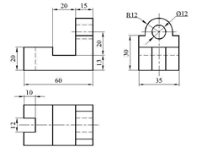 Не задано10.11.2020 613.05-13.35Онлайн- занятиеЛитература Биктимирова А.Р.«Швабрин – антигерой повести А.С. Пушкина «Капитанская дочка»» ZoomЗадания для самостоятельной работы в офлайн-режиме:«Капитанская дочка». Чтение, анализ произведения. Главы 6-11 (стр.уч.125-187); ответить на вопрос 2 на стр.215 (гл.6), вопрос 2 на стр.215 (гл.7), вопрос 4 на стр.216 (гл.8), вопрос 1 на стр.216 (гл.9), вопрос 3 на стр.216 (гл.10)«Капитанская дочка». Чтение, анализ произведения. Главы 6-11 (стр.уч.125-187); ответить на вопрос 2 на стр.215 (гл.6), вопрос 2 на стр.215 (гл.7), вопрос 4 на стр.216 (гл.8), вопрос 1 на стр.216 (гл.9), вопрос 3 на стр.216 (гл.10)Д.з. выполнить до 16.00 10.11.20 Фото работ отправить в группу VK13.05-13.3513.05-13.3511.11.2020108.30-09.00Онлайн- занятиеИЗОХудякова О.А.«Фотография - взгляд, сохраненный на всегда. Фотография - новое изображение реальности»Zoom https://us04web.zoom.us/j/6072551330?pwd=WWtIaWdDd3hZTitBNnFsaVVzdHQyUT09  Идентификатор конференции 607 255 1330Задания для самостоятельной работы в офлайн-режиме:Разработать дизайн обложки блокнота, выполнить эскиз в цвете (цветные карандаши, фломастеры). Фото работы прислать на почту o.xudjakova@mail.ru  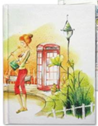 Не задано11.11.2020209.25-09.55Онлайн- занятиеОбществознаниеВедерникова Е.Г.«Долг  и совесть»SkypeЗадания для самостоятельной работы в офлайн-режиме:1.Посмотреть презентацию урока по ссылкеhttps://infourok.ru/prezentaciya-po-obschestvoznaniyuna-temu-dolg-i-sovest-klass-3386580.html2. П.8.Выполнить задания №1-6 из рубрики«Проверим себя» на стр.70.1. П.82. Выполнить задания №1-6 из рубрики «Проверим себя» на стр.70Фото с выполненными заданиями прислать в ЛС ВК11.11.2020ЗАВТРАК 09.55-10.15ЗАВТРАК 09.55-10.15ЗАВТРАК 09.55-10.15ЗАВТРАК 09.55-10.15ЗАВТРАК 09.55-10.15ЗАВТРАК 09.55-10.15ЗАВТРАК 09.55-10.1511.11.2020310.20-10.50Онлайн- занятиеИнформатикаШишигина Ю.В."Построение таблиц истинности для логических выражений"Zoom 1) Пройдите по ссылкам  и прослушайте урок:https://yandex.ru/video/preview?text=построение%20таблиц%20истинности%20для%20логических%20видеоурок&path=wizard&wiz_type=vital&filmId=17948400276747768926Задания для самостоятельной работы в офлайн-режиме:2) Построить в тетрадях таблицу истинности:F=(C&A|B)&неDПостроить таблицу истинности  F=(C&A|B)&неDФото с выполненными заданиями прислать на почту  madmyazelui@yandex.ru до 14.00, 11.11.202011.11.2020411.15-11.45Онлайн- занятиеГеометрияБаранова Ф.К.«Площадь многоугольника»Zoom Перейти по ссылкеhttps://resh.edu.ru/subject/lesson/1484/start/Посмотреть видеоурок по теме «Площадь прямоугольника» Задания для самостоятельной работы в офлайн режиме:1.Прочитать п.492. Ответить письменно на вопросы:1, 2, 3, 4. П.40, 50. Ответить письменно на вопросы:1, 2, 3, 4. Отправить по Viber (89613892621) до15.00 11 ноября11.11.2020ОБЕД 11.45-12.05ОБЕД 11.45-12.05ОБЕД 11.45-12.05ОБЕД 11.45-12.05ОБЕД 11.45-12.05ОБЕД 11.45-12.05ОБЕД 11.45-12.0511.11.2020512.10-12.40Онлайн- занятиеФизическая культураДорофеева Я.А.«Техника бросков мяча»ZoomЗадания для самостоятельной работы в офлайн-режиме: 1.Пройдите  по ссылке https://fk12.ru/books/fizicheskaya-kultura-8-9-klassy-lyah2.Письменно ответить на вопросы № 2, п.15 (стр.100-110)Не задано11.11.2020613.05-13.35Онлайн- занятиеРусский языкГогина О.А.«Составное глагольное сказуемое»SkypeЗадания для самостоятельной работы в офлайнрежиме:РЭШ1.	Пройдите по ссылке  и прослушайте урок «Составное  глагольное  сказуемое»      https://clck.ru/Rn3CH2. Используя  параграф 20  в учебнике, запишите в тетрадь определение «составное глагольное сказуемое»,  схему СГС  записать в тетрадь.Выполнить упражнение 103 (по заданию) до  14.11.2020 и прислать на viber или ВК11.11.202014.00-14.30Онлайн- занятиеРазвитие функциональной грамотностиЧагина Л.В.«Химические процессы»ZoomЗадания для самостоятельной работы в офлайн-режиме: выполнить задания для самостоятельной работы  в офлайн-режиме размещеные в ВК.Не задано14.00-14.3014.00-14.3012.11.2020108.30-09.00Онлайн- занятиеИсторияВедерникова Е.Г.«Дворцовые перевороты: причины, сущность, последствия»SkypeЗадания для самостоятельной работы в офлайн-режиме:1.Посмотреть видеоурок по ссылкеhttps://goo.su/2SyK2. Выполнить тестовые задания по ссылке https://goo.su/2Syl1.П.13-142.Выполнить тестовые задания по ссылке https://goo.su/2SylФото с выполненными заданиями прислать в ЛС ВК12.11.2020209.25-09.55Онлайн- занятиеАнглийский язык 1 гр.Черкасова Н.В.«Проверочная работа 2.»ZoomЗадание для самостоятельной работы в офлайн-режиме: стр. 29 № 5,7.Стр.29 №5 выполнить перевод12.11.2020209.25-09.55Онлайн- занятиеАнглийский язык 2 гр.Здорова И.М.«Грамматика – прошедшее время»ZoomИдентификатор конференции 814 8113 7614Задание для самостоятельной работы в офлайн-режиме: выполнить упр. 6, стр. 33.Упр. 3 стр. 32Отправить до 13.11.2020 на почту irina.teach45@yandex.ru12.11.2020ЗАВТРАК 09.55-10.15ЗАВТРАК 09.55-10.15ЗАВТРАК 09.55-10.15ЗАВТРАК 09.55-10.15ЗАВТРАК 09.55-10.15ЗАВТРАК 09.55-10.15ЗАВТРАК 09.55-10.1512.11.2020310.20-10.50Онлайн- занятиеАлгебраБаранова Ф.К.«Рациональные уравнения»ZoomПерейти по ссылкеhttps://www.youtube.com/watch?v=mSEsSHjyqOk&abchannel=TutorOnlineпосмотреть видеоурок по теме «Рациональные уравнения» Задания для самостоятельной работы в офлайн- режиме:1.Прочитайтеп7 на стр.51-51, выпишите определения в тетрадь.2 Выполните №207(5-7).Решите уравнение (пример2) по образцу стр 53, 53. №208(1, 2, 3)Отправить по Viber (89613892621) до15.0013 ноября12.11.2020411.15-11.45Онлайн- занятиеХимияЧагина Л.В.«Электроотрицательность»Zoom1. Пройдите по ссылке  и прослушайте урок: «Внутренняя среда организма. Состав и функции крови»https://interneturok.ru/lesson/chemistry/8-klass/bpervonachalnye-himicheskie-predstavleniyab/valentnost-himicheskih-elementovЗадания для самостоятельной работы в офлайн-режиме:Используя  параграф стр.74-77 учебника,  выполните задания  №5,6Прочитать стр.74-76, выполнить №5,6 на стр.77 до 13.11.2020 в ВК лс12.11.2020ОБЕД 11.45-12.05ОБЕД 11.45-12.05ОБЕД 11.45-12.05ОБЕД 11.45-12.05ОБЕД 11.45-12.05ОБЕД 11.45-12.05ОБЕД 11.45-12.0512.11.202012.10-12.40Онлайн- занятиеЯ гражданин РоссииВедерникова Е.Г.«Моральные привычки»SkypeЗадания для самостоятельной работы в офлайн-режиме:1.Посмотреть видео по ссылкеhttps://clck.ru.com/n8NO4Bhttps://goo.su/2Szh2.Написать сочинение на тему «Мои моральныепривычки».Не задано 13.11.2020108.30-09.00Онлайн- занятиеАлгебраБаранова Ф.К.«Рациональные уравнения»Zoom Перейти по ссылкеhttps://www.youtube.com/watch?v=mSEsSHjyqOk&abchannel=TutorOnlinпосмотреть видеоурок по теме «Рациональные уравнения» Задания для самостоятельной работы в офлайн режиме:1.Прочитайтеп7 на стр.51-51, выпишите определения в тетрадь.2 Выполните №207(8-11).Решите уравнение (пример3) по образцу стр 54,№208(4,5) Отправить по Viber (89613892621) до15.0014 ноября13.11.2020209.25-09.55Онлайн- занятиеМузыкаКостяева М.И.«Мир в зеркале искусства»Zoom1.Пройдите по ссылке  и прослушайте кантату С.Прокофьева «Александр Невский» «Ледовое побоище» и «Вставайте люди русские»: https://www.youtube.com/watch?v=DdxdaGiHsmAhttps://www.youtube.com/watch?v=jhPxMZz_9JIНе задано13.11.2020ЗАВТРАК 09.55-10.15ЗАВТРАК 09.55-10.15ЗАВТРАК 09.55-10.15ЗАВТРАК 09.55-10.15ЗАВТРАК 09.55-10.15ЗАВТРАК 09.55-10.15ЗАВТРАК 09.55-10.1513.11.2020310.20-10.50Онлайн- занятиеХимияЧагина Л.В.«Металлическая связь»ZoomЗадания для самостоятельной работы в офлайн-режиме:Напишите конспект по п.13Написать конспект по п.13 до 14.11.2020 в ВК лс13.11.2020411.15-11.45Онлайн- занятиеБиологияТомилова М.С.«Работа мышц»SkypeЗадания для самостоятельной работы в офлайнрежиме:1. Изучить п. 11 в учебнике2. Выписать все термины из текста параграфа1.Изучить п.11 в учебнике и ответить на вопросы 1-3 письменно на стр. 592. Выполненное задание прислать до 16.11 включительно на почту marietomilova@mail.ru13.11.2020ОБЕД 11.45-12.05ОБЕД 11.45-12.05ОБЕД 11.45-12.05ОБЕД 11.45-12.05ОБЕД 11.45-12.05ОБЕД 11.45-12.05ОБЕД 11.45-12.0513.11.2020512.10-12.40Онлайн- занятиеФизикаБабурина Ж.А.«Решение задач»SkypeЗадания для самостоятельной работы в офлайн режимеРешить задачи: 1. упр. 12(5)2 Железная заготовка, охлаждаясь оттемпературы 800 до 0 °С, растопила лед массой 3 кг,взятый при 0 °С. Какова масса заготовки, если всяэнергия, выделенная ею, пошла на плавление льда? Выполнить тест, который размещен в VaiberВыполненный тест прислать до15.11.20 на почту bga163@yandex.ru13.11.2020613.05-13.35Онлайн- занятиеГеометрияБаранова Ф.К.«Площадь прямоугольника»ZoomПерейти по ссылкеhttps://resh.edu.ru/subject/lesson/1484/start/,Посмотреть видеоурок по теме «Площадь прямоугольника» Задания для самостоятельной работы в офлайн режиме:1Прочитать п.512.Выполнить № 453, 454П.51,№453, 454 .Отправить по Viber (89613892621) до 15.00 ,14 ноября13.11.202014.50-15.20Онлайн- занятиеМир спортивных игр гр.1Дорофеева Я.А.«Волейбол. Передача мяча сверху и снизу в сочетании с перемещением, прием мяча снизу, техника прямой нижней подачи»ZoomЗадания для самостоятельной работы в офлайн-режиме:Изучить правила игрыНе задано13.11.202015.40-16.10Онлайн- занятиеБаскетбол гр.2Дорофеева Я.А.«Передача от пола. Учебная игра»ZoomЗадания для самостоятельной работы в офлайн-режиме:Изучить правила игрыНе задано13.11.202016.30-17.00Онлайн- занятиеВолейбол» гр.3Дорофеева Я.А.«Передача мяча снизу двумя руками в парах»ZoomЗадания для самостоятельной работы в офлайн-режиме:Изучить правила игрыНе задано14.11.202018.30-9.00Онлайн- занятиеАлгебраБаранова Ф.К.«Рациональные уравнения»ZoomПерейти по ссылкеhttps://www.youtube.com/watch?v=mSEsSHjyqOk&abchannel=TutorOnlin посмотреть видеоурок по теме «Рациональные уравнения. Задания для самостоятельной работы в офлайн режиме:1.Прочитайтеп7 на стр.51-51, выпишите определения в тетрадь.2 Выполните №207(12-15)Решите уравнение (пример4) по образцу стр 54, №208(6, 7)Отправить по Viber (89613892621) до15.0015 ноября14.11.202029.25-9.55Онлайн- занятиеЛитератураБиктимирова А.Р.«Проект. Составление электронной презентации «Герои повести «Капитанская дочка» и их прототипы»ZoomЗадания для самостоятельной работы в офлайн режиме:«Капитанская дочка». Чтение, анализ произведения. Главы 12-14 (стр.уч.187-210); вопрос 2 на стр.216 (гл.12), вопрос 1 на стр.216 (гл.13), вопрос 4 на стр.216 (гл.14).«Капитанская дочка». Чтение, анализ произведения. Главы 12-14 (стр.уч.187-210); вопрос 2 на стр.216 (гл.12), вопрос 1 на стр.216 (гл.13), вопрос 4 на стр.216 (гл.14)Д.з. выполнить до 14.00 14.11.20 Фото работ отправить в группу VK14.11.2020ЗАВТРАК 09.55-10.15ЗАВТРАК 09.55-10.15ЗАВТРАК 09.55-10.15ЗАВТРАК 09.55-10.15ЗАВТРАК 09.55-10.15ЗАВТРАК 09.55-10.15ЗАВТРАК 09.55-10.1514.11.2020310.20-10.50Онлайн- занятиеРусский языкГогина О.А.«Составное именное сказуемое»SkypeЗадания для самостоятельной работы в офлайн-режиме:РЭШ1.	Пройдите по ссылке  и прослушайте урок «Составное  именное  сказуемое»     https://clck.ru/Rn3EF2. Используя  параграф 21  в учебнике, выписать определение «составное именное сказуемое» + схему СИС. Выполнить упражнение 108 (выделить основы, указать вид сказуемого) до  16.11.2020  и прислать на viber или ВК 14.11.2020411.05-11.35Онлайн- занятиеФизическая культураДорофеева Я.А.«Техника бросков мяча в кольцо»ZoomЗадания для самостоятельной работы в офлайн-режиме: 1.Пройдите  по ссылке https://fk12.ru/books/fizicheskaya-kultura-8-9-klassy-lyah2.Письменно ответить на вопросы № 3, п.15 (стр.100-110)Не задано14.11.2020ОБЕД 11.45-12.05ОБЕД 11.45-12.05ОБЕД 11.45-12.05ОБЕД 11.45-12.05ОБЕД 11.45-12.05ОБЕД 11.45-12.05ОБЕД 11.45-12.0514.11.2020612.35-13.0513.20-13.50Онлайн- занятиеАнглийский язык 1 гр.Черкасова Н.В.«Отрасли науки. Введение ЛЕ» ZoomЗадания для самостоятельной работы в офлайн- режиме: стр.30 №1.Выучить правило из грамматического справочника стр.814.11.2020612.35-13.0513.20-13.50Онлайн- занятиеАнглийский язык 2 гр.Здорова И.М.«Биография»ZoomИдентификатор конференции 867 0111 8762Задания для самостоятельной работы в офлайн- режиме: написать свою биографию.Написать свою биографиюОтправить до 15.11.2020 на почту irina.teach45@yandex.ru14.11.202013.20-13.50Онлайн- занятиеПроектная деятельностьВедерникова Е.Г.«Эффективность команды»SkypeЗадания для самостоятельной работы в офлайн-режиме:1.Продолжаем работать над проектами.Не задано14.11.202013.55-14.25Онлайн- занятиеКоллективно-творческие делаВедерникова Е.Г.«Урок –рефлексия»SkypeЗадания для самостоятельной работы в офлайн-режиме:Написать сочинение по теме «Историческое значение Парада Победы – 7 ноября в г. Куйбышеве».Не задано